О внесении изменений в Порядок размещениясведений о доходах, расходах, обимуществе и обязательствах имущественногохарактера отдельных категорий лици членов их семей на официальных сайтах и предоставления этих сведений средствам массовой информации для опубликования     В соответствии с Федеральным законом от 06.10.2003 г.  № 131-ФЗ  «Об общих принципах организации местного самоуправления в Российской Федерации», от 25.12.2008 г. № 273-ФЗ  «О противодействии коррупции», Указом Президента Российской Федерации от 08.07.2013 г. № 613 «Вопросы противодействия коррупции», Совет депутатов Пластовского городского поселения Р Е Ш А Е Т:     1. Внести в  Порядок размещения сведений о доходах, расходах, об имуществе и обязательствах имущественного характера отдельных категорий лиц и членов их семей на официальных сайтах и предоставления этих сведений средствам массовой информации для опубликования, утвержденный решением Совета депутатов Пластовского городского поселения от 12.05.2017 года № 32 следующие изменения:     Подпункт 4 пункта 3 изложить в новой редакции:     «4) сведения об источниках получения средств, за счет которых совершены сделки ( совершена сделка ) по приобретению земельного участка, другого объекта недвижимого имущества, транспортного средства, ценных бумаг                   ( долей участия, паёв в уставных ( складочных ) капиталах организаций), цифровых финансовых активов, цифровой валюты, если общая сумма таких сделок ( сумма такой сделки ) превышает общий доход муниципального служащего и его супруги ( супруга ) за три последних года, предшествующих отчетному периоду.».      2. Настоящее решение обнародовать на информационных стендах и разместить на официальном сайте администрации Пластовского муниципального района в сети Интернет в разделе «Совет депутатов Пластовского городского поселения ».     3. Настоящее решение вступает в силу с момента принятия.     4. Контроль исполнения настоящего решения возложить на постоянную комиссию по местному самоуправлению, мандатам и депутатской этике                             ( Токарев Ф.В. ).Глава Пластовского городского поселения:                                                                А.П. Циколенко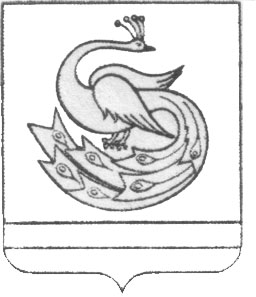 СОВЕТ ДЕПУТАТОВ ПЛАСТОВСКОГО  ГОРОДСКОГО ПОСЕЛЕНИЯ                                                Р Е Ш Е Н И Е   ПРОЕКТ«__  » ______        2022  года                                                                    № ___ 